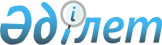 Об объявлении чрезвычайной ситуации природного характера местного масштаба на территории Бухар-Жырауского района
					
			Утративший силу
			
			
		
					Решение акима Бухар-Жырауского района Карагандинской области от 21 ноября 2023 года № 4. Утратило силу решением акима Бухар-Жырауского района Карагандинской области от 11 марта 2024 года № 2
      Сноска. Утратило силу решением акима Бухар-Жырауского района Карагандинской области от 11.03.2024 № 2 (вводится в действие по истечении десяти календарных дней после дня его первого официального опубликования).
      В соответствии с подпунктом 13) пункта 1 статьи 33 Закона Республики Казахстан "О местном государственном управлении и самоуправлении в Республике Казахстан", статьей 48 и подпунктом 2) пункта 2 статьи 50 Закона Республики Казахстан "О гражданской защите", Приказом исполняющего обязанности Министра по чрезвычайным ситуациям Республики Казахстан от 10 мая 2023 года № 240 "Об установлении классификации чрезвычайных ситуаций природного и техногенного характера" (зарегистрирован в Реестре государственной регистрации нормативных правовых актов № 32469), аким Бухар-Жырауского района РЕШИЛ: 
      1. Объявить чрезвычайную ситуацию природного характера местного масштаба на территории Бухар – Жырауского района Карагандинской области.
      2. Руководителем ликвидации чрезвычайной ситуации природного характера назначить курирующего заместителя акима Бухар-Жырауского района.
      3. Контроль за исполнением настоящего решения оставляю за собой.
      4. Настоящее решение вводится в действие со дня его первого официального опубликования.
					© 2012. РГП на ПХВ «Институт законодательства и правовой информации Республики Казахстан» Министерства юстиции Республики Казахстан
				
      Аким Бухар-Жырауского района

А.Султангали
